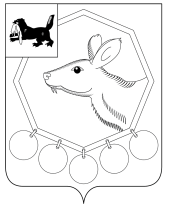 ДУМАМУНИЦИПАЛЬНОГО ОБРАЗОВАНИЯ «БАЯНДАЕВСКИЙ РАЙОН»ИРКУТСКОЙ ОБЛАСТИРЕШЕНИЕ                                                            от 30 апреля 2014 г.О  ПРИСВОЕНИИ ПОЧЕТНОГО ЗВАНИЯ «ПОЧЕТНЫЙ ГРАЖДАНИН БАЯНДАЕВСКОГО РАЙОНА»Рассмотрев ходатайство   Совета ветеранов администрации МО «Баяндаевский район» о присвоении почетного звания «Почетный  гражданин Баяндаевского района», руководствуясь ст. ст. 27, 47 Устава  муниципального образования «Баяндаевский район», Положением о присвоении почетных званий Баяндаевского района гражданам РФ, утвержденным решением Думы МО «Баяндаевский район» от 04.10.2011 №21/3, ДУМА РЕШИЛА:За героизм в годы Великой Отечественной войны и трудовую доблесть проявленную в мирное время, присвоить почетное звание «Почетный гражданин Баяндаевского района» участникам в Великой Отечественной войне,  гражданам Российской Федерации:  Сабаданову Василию  БадуевичуМоргорову Владимиру МотохоевичуДоржиеву Сымбе ГульгоновичуМалгатаеву Алексею БатюровичуПоронову Василию Банаевичу2. Администрации МО «Баяндаевский район»:2.1. Обеспечить:- торжественный прием с вручением знаков отличия и удостоверений «Почетный гражданин Баяндаевского района»;- предоставление льгот предусмотренных в связи с присвоением звания «Почетный гражданин Баяндаевского района».2.2. Внести имена граждан в Книгу Почетных граждан Баяндаевского района.3. Настоящее решение подлежит опубликованию в газете «Заря». Председатель Думы МО «Баяндаевский район»В.И. ЗдышовМэр  муниципального   образования  «Баяндаевский район»А.П. Табинаев с.Баяндай«30» апреля 2014 г. №  47/5